Complete each sentence with the correct ending on the right.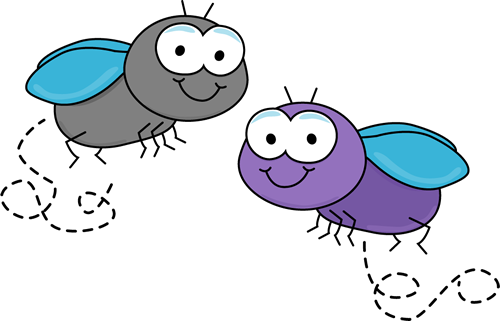 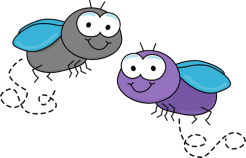 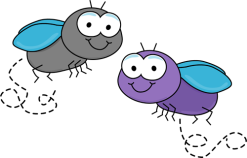 1. A pierced ear is an ear with a small hole in it.2. A bewildered person is confused and surprised.3. A citizen is a person from a particular country.4. A freckled person has many small brown spots on the skin.5. An impatient person gets annoyed when having to wait for something.6. If you behave recklessly, you are irresponsible.7. A cemetery is a large piece of land where dead people are buried.8. A disabled person can’t use part of the body.9. A mountain is a very high piece of land with steep sides.10. An interpreter translates from one language to another.11. When you snigger, you laugh quietly at something.12. When you pick up something, you learn something easily.13. A lazy person does not like work or physical activity.14. A line is a long, thin mark on a surface.15. To look for something means to try and find something.16. A supervisor is in charge of a group of workers.17. A bankrupt company has no money to pay their debts.18. When you break a rule, you do something against the law.19. You use a camera to take pictures.20. A rude person offends or upsets people.21. A blunt knife is not very sharp.22. To beam means to smile for a long time.23. He speaks quietly and not at all clearly; he is mumbling.24. 